Brackenwood Junior School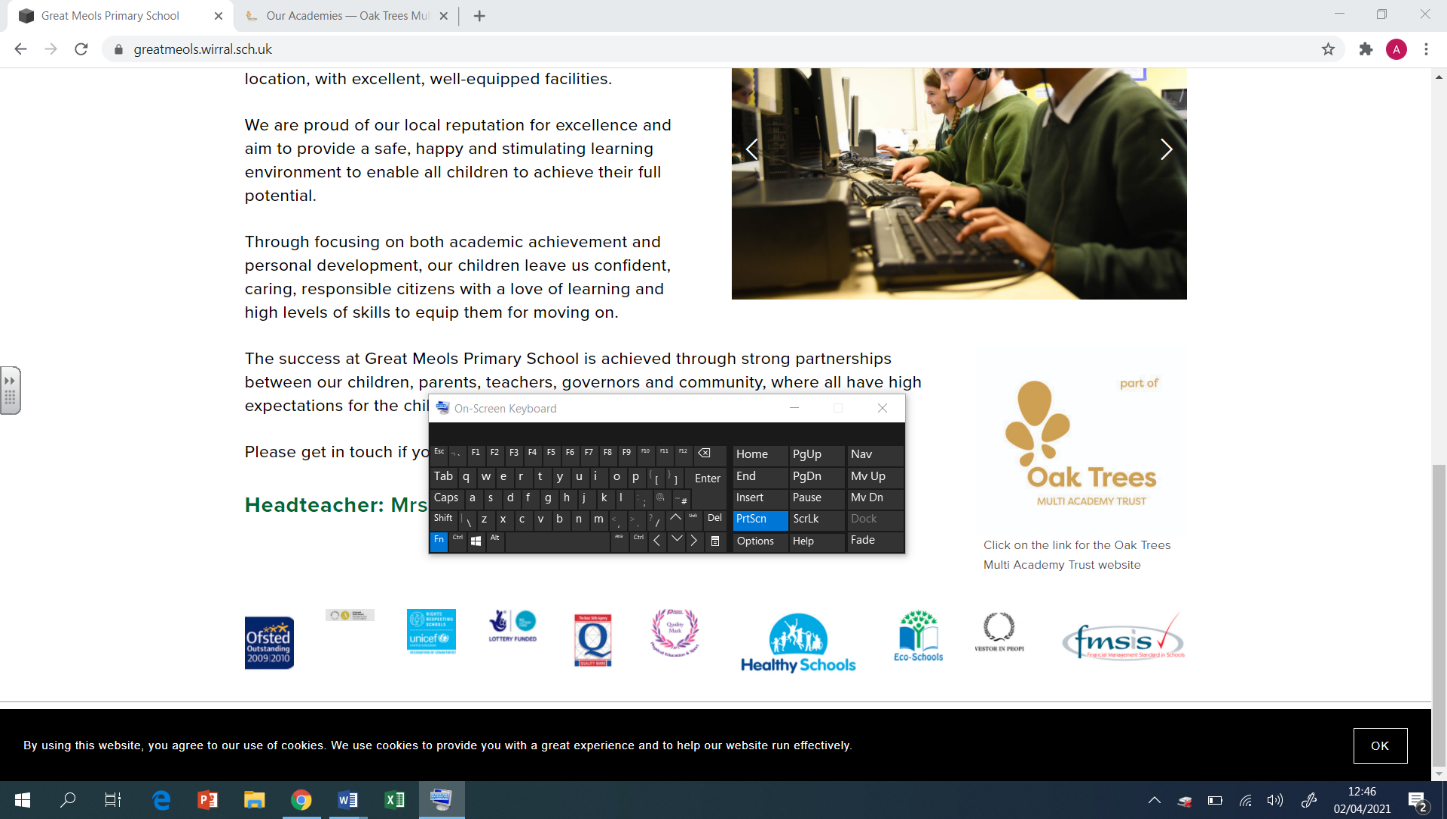 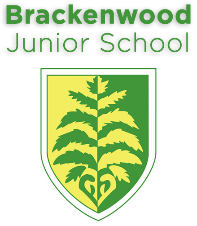 Long Term Plan 23/24 Y4Autumn Spring  SummerSCIENCEStates of matterElectricitySCIENCESoundSCIENCELiving things and habitatsAnimals including humans HISTORYAnglo Saxons, Scots andVikingsHISTORYAncient Greece HISTORYMaya CivilisationGEOGRAPHYEuropean StudiesGEOGRAPHYVolcanoes and earthquakesGEOGRAPHYFair trade ARTAntoni Gaudi- Sculpture (clay)ARTQuentin Blake- Drawing and paintingARTGayle Gerson- collage and paintingDTLanternsDTPneumatic MonstersDTFair trade Graze box and packagingCOMPUTING The InternetPhoto EditingCOMPUTING Repetition in ShapesData LoggingCOMPUTING Audio EditingRepetition in Games MUSICBody and tuned percussion (Rainforest themed)MUSICRock and Roll/ Edsential (First Access- Ukulele)MUSICSamba and carnival sounds and instruments PEDance (Jazz)Indoor Athletics - throwingBadmintonNetballPEGymnastics – rolls and balancesHockeyInclusive sportsHandball PEBaseballSwimmingResidential OAAHealth Related FitnessREThe BibleAngelsREJourneys The Easter StoryREBuddhism Special PlacesPSHEBeing Me in My World Celebrating DifferencePSHEDreams and GoalsHealthy MePSHERelationshipsChanging MeMFLReview of Greetings and Introducing selfWhere do you live?CountriesColoursMFLHow old are you?Introduce family members / Family TreesMFLPetsZoo animalsUsing adjectives to describe animals